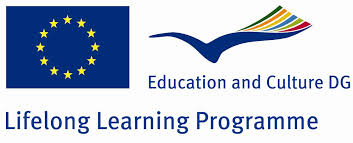 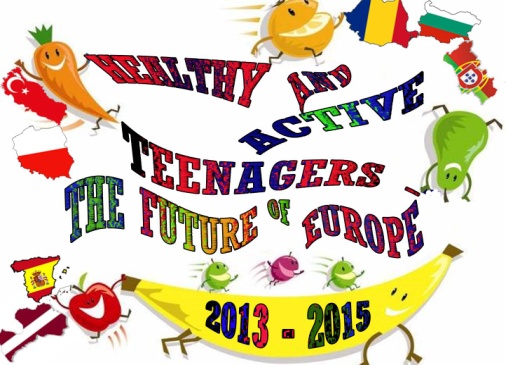 DEKLARACJA PRZYJĘCIA UCZNIA Z ZAGRANICY NA CZAS DZIAŁAŃ PROJEKTOWYCH PROGRAMU COMENIUS W ZESPOLE SZKÓŁ OGÓLNOKSZTAŁCĄCYCH W JÓZEFOWIE NAD WISŁĄ W GRUDNIU 2014r.My, niżej podpisani Rodzice ……………………………………………………………………………..                                                                                       (imię i nazwisko ucznia)wyrażamy zgodę na przyjęcie i goszczenie ucznia z zagranicznej szkoły partnerskiej w grudniu 2014r. w ramach programu Comenius, w którym udział bierze nasz(a) córka/syn.*Jednocześnie zobowiązujemy się do:- zapewnienia uczniowi z zagranicy własnej przestrzeni, łóżka, szafki/półek na osobiste rzeczy;- wyżywienia i swobodnego dostępu do łazienki z ciepłą bieżącą wodą;- sprawowania nadzoru rodzicielskiego w trakcie pobytu ucznia w rodzinie; [ogólnie rzecz biorąc, ucznia należy traktować tak, jak chcieliby Państwo, aby Państwa dziecko było traktowane podczas pobytu za granicą];- ustalenia zasad obowiązujących w domu w celu uniknięcia wszelkich nieporozumień (zwyczaje domowe, takie jak pory posiłków i chodzenia spać; kwestie praktyczne, np. ustalenia związane z posiłkiem poza domem, transportem, itp.).Informacje dodatkowe na temat rodziny i domu:Ilość osób dorosłych mieszkających w domu/mieszkaniu: …………, w tym ………. dzieci. Proszę podać imiona i wiek dzieci: ……………………………………………………………………………………..…………………………………………………………………………………….adres i numer telefonu rodziców…………………………….        ………………………………………………………………….Posiadane zwierzęta: ………………………………………………………………………………………Czy Państwo palą papierosy?  Mama    TAK / NIE     Tata   TAK / NIEMożliwość odbioru ucznia samochodem ze szkoły w dniu przyjazdu         TAK / NIEMożliwość przywiezienia ucznia do szkoły w dniu wyjazdu     TAK / NIEZnajomość j. angielskiego w stopniu komunikatywnym:Mama   TAK / NIE            Tata   TAK/NIEInne / uwagi …………………………………………………………………………………………………………………………………………………………………………………………………………………………………………		………………………………...   	………………………………. (miejscowość i data)		(podpis mamy)                 (podpis taty)		             *niepotrzebne skreślić